Зарегистрировано в Минюсте России 23 марта 2016 г. N 41511МИНИСТЕРСТВО ПРИРОДНЫХ РЕСУРСОВ И ЭКОЛОГИИРОССИЙСКОЙ ФЕДЕРАЦИИПРИКАЗот 29 февраля 2016 г. N 58ОБ УТВЕРЖДЕНИИ ПОРЯДКАПРЕДСТАВЛЕНИЯ ОБРАЗЦОВ ГОРНЫХ ПОРОД, КЕРНА, ПЛАСТОВЫХЖИДКОСТЕЙ, ФЛЮИДОВ И ИНЫХ МАТЕРИАЛЬНЫХ НОСИТЕЛЕЙ ПЕРВИЧНОЙГЕОЛОГИЧЕСКОЙ ИНФОРМАЦИИ О НЕДРАХ В ГОСУДАРСТВЕННЫЕСПЕЦИАЛИЗИРОВАННЫЕ ХРАНИЛИЩА, ИХ ХРАНЕНИЯ,ОБРАБОТКИ И ОПИСАНИЯВ соответствии с подпунктом 5.2.32 Положения о Министерстве природных ресурсов и экологии Российской Федерации, утвержденного постановлением Правительства Российской Федерации от 11 ноября 2015 г. N 1219 (Собрание законодательства Российской Федерации, 2015, N 47, ст. 6586; 2016, N 2, ст. 325), приказываю:Утвердить прилагаемый Порядок представления образцов горных пород, керна, пластовых жидкостей, флюидов и иных материальных носителей первичной геологической информации о недрах в государственные специализированные хранилища, их хранения, обработки и описания.МинистрС.Е.ДОНСКОЙУтвержденприказом Минприроды Россииот 29.02.2016 N 58ПОРЯДОКПРЕДСТАВЛЕНИЯ ОБРАЗЦОВ ГОРНЫХ ПОРОД, КЕРНА, ПЛАСТОВЫХЖИДКОСТЕЙ, ФЛЮИДОВ И ИНЫХ МАТЕРИАЛЬНЫХ НОСИТЕЛЕЙ ПЕРВИЧНОЙГЕОЛОГИЧЕСКОЙ ИНФОРМАЦИИ О НЕДРАХ В ГОСУДАРСТВЕННЫЕСПЕЦИАЛИЗИРОВАННЫЕ ХРАНИЛИЩА, ИХ ХРАНЕНИЯ,ОБРАБОТКИ И ОПИСАНИЯ1. Настоящий Порядок разработан в соответствии с подпунктом 5.2.32 Положения о Министерстве природных ресурсов и экологии Российской Федерации, утвержденного Постановлением Правительства Российской Федерации от 11 ноября 2015 г. N 1219 (Собрание законодательства Российской Федерации, 2015, N 47, ст. 6586; 2016, N 2, ст. 325), и регламентирует процедуру представления образцов горных пород, керна, пластовых жидкостей, флюидов и иных материальных носителей первичной геологической информации о недрах (далее - материальные носители первичной геологической информации) в государственные специализированные хранилища, их хранения, обработки и описания.2. Передача материальных носителей первичной геологической информации в государственные специализированные хранилища осуществляется пользователями недр, проводившими работы по региональному геологическому изучению недр, геологическому изучению недр, включая поиски и оценку месторождений полезных ископаемых, разведки месторождений полезных ископаемых.Передача материальных носителей первичной геологической информации на хранение в государственные специализированные хранилища оформляется актом приема-передачи образцов горных пород, керна, пластовых жидкостей, флюидов и иных материальных носителей первичной геологической информации о недрах на хранение в государственное специализированное хранилище (далее - акт приема-передачи), рекомендуемый образец которого приведен в Приложении к настоящему к настоящему Порядку.3. К акту приема-передачи прилагается опись передаваемых материальных носителей первичной геологической информации, которая должна содержать следующие сведения о единице хранения:название единицы хранения;вид носителя информации (бумажный, электронный, иной материальный носитель);год получения информации;вид пользования недрами;вид полезного ископаемого;название организации, произведшей информацию;название, номер, дата заключения государственного контракта на выполнение работ по геологическому изучению недр, заключенного в соответствии с Федеральным законом от 5 апреля 2013 года N 44-ФЗ "О контрактной системе в сфере закупок товаров, работ, услуг для обеспечения государственных и муниципальных нужд" (Собрание законодательства Российской Федерации, 2013, N 14, ст. 1652, N 27, ст. 3480, N 52, ст. 6961; 2014, N 23, ст. 2925, N 30, ст. 4225, N 48, ст. 6637, N 49, ст. 6925; 2015, N 1, ст. 11, N 1, ст. 51, N 1, ст. 72, N 10, ст. 1393, N 10, ст. 1418, N 14, ст. 2022, N 27, ст. 3979, N 27, ст. 4001, N 29, ст. 4342, N 29, ст. 4346, N 29, ст. 4352, N 29, ст. 4353, N 29, ст. 4375; 2016, N 1, ст. 10, N 1, ст. 89) (далее - Федеральный закон от 05.04.2013 N 44-ФЗ) (при наличии);реквизиты утвержденного государственного задания;годы выполнения работ по региональному геологическому изучению недр, геологическому изучению недр, включая поиски и оценку месторождений полезных ископаемых, разведки месторождений полезных ископаемых;масштаб выполнения работ по региональному геологическому изучению недр, геологическому изучению недр, включая поиски и оценку месторождений полезных ископаемых, разведки месторождений полезных ископаемых;о пространственной привязке геологической информации (координаты объекта наблюдения/контура работ, привязка к административно-территориальному делению, привязка к объектам тематического районирования: нефтегазоносного, угленосного, металлогенического, структурно-тектонического, гидрогеологического).4. При передаче материальных носителей первичной геологической информации на хранение в государственное специализированное хранилище выполняется проверка комплектности и полноты передаваемой на хранение геологической информации о недрах в соответствии с описью.5. Сведения о составе и месте хранения материальных носителей первичной геологической информации вносятся в реестр первичной геологической информации о недрах и интерпретированной геологической информации о недрах федеральной государственной информационной системы "Единый фонд геологической информации о недрах" оператором указанной системы.6. Материальные носители первичной геологической информации, подлежащие передаче на хранение в государственное специализированное хранилище, маркируются этикетками, содержащими информацию, позволяющую их идентифицировать.С указанными материальными носителями первичной геологической информации подлежит хранению описательная и лабораторно-аналитическая документация, включающая геологическое описание скважин, обнажений, горных выработок, результаты геофизических исследований скважин, зарисовки, фото- и видеоматериалы, журналы опробования, ведомости лабораторно-аналитических исследований, полученные в результате проведения работ по геологическому изучению недр.Пространственное положение объектов (скважины, обнажения, горные выработки и иные пункты и места наблюдения и опробования) обозначается в форме географических координат.7. Перечень, сроки, место и иные условия сдачи пользователями недр материальных носителей первичной геологической информации должны соответствовать лицензии на пользование недрами, государственному заданию или государственному контракту на выполнение работ по геологическому изучению недр (далее - государственный контракт), заключенному в соответствии с Федеральным законом от 05.04.2013 N 44-ФЗ.8. Условия хранения описательной и лабораторно-аналитической документации на бумажных носителях должны соответствовать Правилам организации хранения, комплектования, учета и использования документов Архивного фонда Российской Федерации и других архивных документов в органах государственной власти, органах местного самоуправления и организациях, утвержденным приказом Минкультуры Российской Федерации от 31 марта 2015 г. N 526 (зарегистрирован Минюстом России 7 сентября 2015 г., регистрационный N 38830).Условия хранения материальных носителей первичной геологической информации в хранилищах музейного типа должны соответствовать требованиям законодательства Российской Федерации о музейном фонде Российской Федерации и музеях.9. Хранение описательной и лабораторно-аналитической документации на электронных носителях должно гарантировать сохранность и неизменяемость информации в течение всего срока хранения.10. Обработка материальных носителей первичной геологической информации включает операции по систематизации полученных материальных носителей в соответствии с их геологическими, физическими и химическими характеристиками.11. Описание материальных носителей первичной геологической информации осуществляется путем заполнения учетной карточки объекта хранения.12. Пользователи недр обязаны обеспечить сохранность материальных носителей первичной геологической информации, полученных при проведении работ на участке недр, до их передачи в государственные специализированные хранилища.Государственное специализированное хранилище обязано обеспечить долговременную сохранность материальных носителей первичной геологической информации, переданных на хранение.Ответственным за сохранность материальных носителей первичной геологической информации является государственное специализированное хранилище, принявшее такие материальные носители первичной геологической информации на хранение.13. Представители Федерального агентства по недропользованию и его территориальных органов, федерального фонда геологической информации о недрах и его соответствующего территориального фонда, фондов геологической информации субъектов Российской Федерации имеют право осуществлять наблюдение за условиями хранения и состоянием сохранности находящейся на хранении в государственном специализированном хранилище геологической информации о недрах.14. Государственные специализированные хранилища, обязаны обеспечить доступ к геологической информации о недрах, предоставленной на материальных носителях, находящихся на хранении, заинтересованным лицам на протяжении срока ее хранения.Доступ к данной геологической информации осуществляется на основании решения Федерального агентства по недропользованию и его территориальных органов, а в отношении геологической информации по участкам недр местного значения решения уполномоченного органа исполнительной власти субъектов Российской Федерации о предоставлении в пользование геологической информации о недрах.Приложениек Порядку представления образцовгорных пород, керна, пластовыхжидкостей, флюидов и иных материальныхносителей первичной геологическойинформации о недрах в государственныеспециализированные хранилища,их хранения, обработки и описаниярекомендуемый образец      Министерство природных ресурсов и экологии Российской Федерации           Федеральное агентство по недропользованию (Роснедра)         _____________ (указывается территориальный орган Роснедр)_______________ (указывается организация, принимающая материальные носителипервичной геологической информации о недрах)                                    АКТ          приема-передачи образцов горных пород, керна, пластовых        жидкостей, флюидов и иных материальных носителей первичной      геологической информации о недрах на хранение в государственное                       специализированное хранилище    Дата и место составления акта    Мы, нижеподписавшиеся, представитель ___________________________________________________________________________, с одной стороны, и представитель__________________________________________________________________________, (наименование организации, Ф.И.О. Первой указывается передающая сторона)с другой стороны, составили настоящий акт  о  том,  что  первый  передал, авторой принял на хранение  материальные  носители  первичной  геологическойинформации о недрах по ____________________________________________________                       (указывается название объекта учета (объекта работ),номер  и дата государственного  контракта,  номер государственного задания,серия, номер и вид лицензии на пользование недрами).    Опись передаваемых   материальных   носителей  первичной  геологическойинформации  о  недрах,  содержащая  сведения  о  каждой  единице   храненияматериальных   носителей  первичной  геологической  информации  о   недрах,идентифицирующие передаваемые на хранение материальные  носители  первичнойгеологической информации о недрах, прилагается.    Срок хранения материальных носителей первичной геологической информациио недрах составляет _______________.    Приложение: Опись, в 2-х экз., на ______ стр. каждый, на бумажном и эл.носителе.    Настоящий акт составлен в 3-х экз., по экз. для каждой из сторон.Сдал ________________________ Принял _________________________       (должность, ф.и.о.)              (должность, Ф.И.О.)МП                                   МП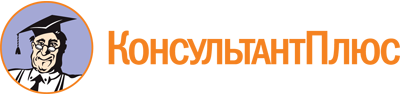 Приказ Минприроды России от 29.02.2016 N 58
"Об утверждении Порядка представления образцов горных пород, керна, пластовых жидкостей, флюидов и иных материальных носителей первичной геологической информации о недрах в государственные специализированные хранилища, их хранения, обработки и описания"
(Зарегистрировано в Минюсте России 23.03.2016 N 41511)Документ предоставлен КонсультантПлюс

www.consultant.ru

Дата сохранения: 06.12.2022
 